Op 4 januari 2020 houden we weer ons nieuwjaar toernooi gevolgd door een gezellige receptie.Het toernooi is bedoeld voor alle senioren, A jeugd en B jeugd. Ter plekke maken we teams en spelen afhankelijk van de aanmelding een wedstrijd of toernooitje.Meld je aan door een mailtje te sturen naar voorzitter@sovoco.org met vermelding van je naam en je team. Uiteraard zijn vrienden van Sovoco ook hartelijk welkom.Het toernooi begint om 15.00 uur en de receptie om 16.45 uur.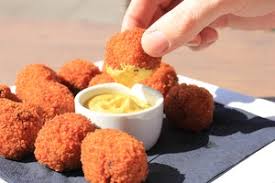 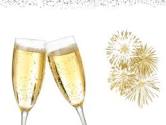 